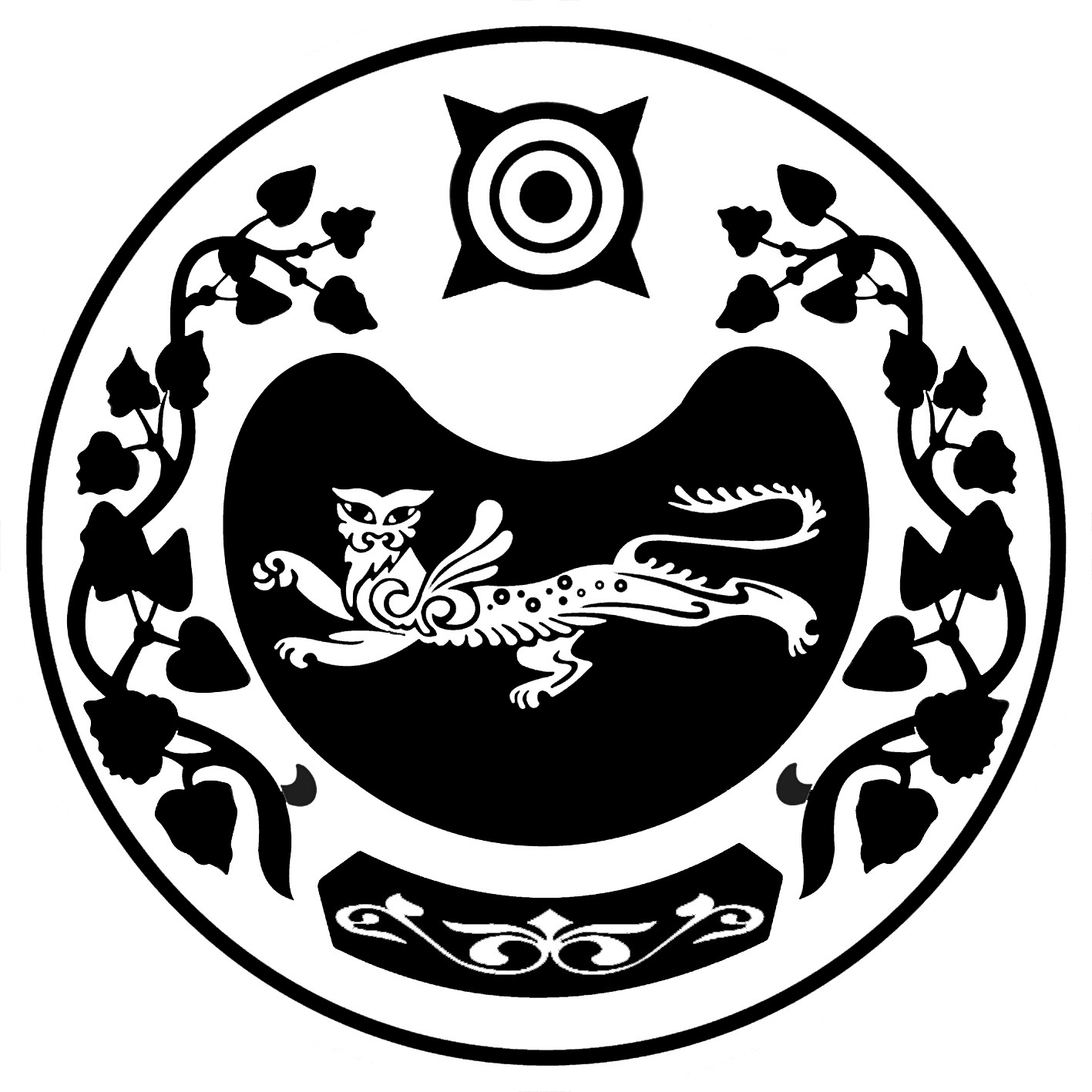 РОССИЯ ФЕДЕРАЦИЯЗЫ		   РОССИЙСКАЯ ФЕДЕРАЦИЯХАКАС РЕСПУБЛИКАЗЫ  	              РЕСПУБЛИКА ХАКАСИЯАFБАН ПИЛТIРI АЙМАFЫ	              УСТЬ-АБАКАНСКИЙ РАЙОНРАСЦВЕТ ААЛ ЧÖБIНIН		   АДМИНИСТРАЦИЯУСТАF – ПАСТАА                                   КАЛИНИНСКОГО  СЕЛЬСОВЕТА                                                 ПОСТАНОВЛЕНИЕ                                                          от  12.03.2020г.      № 151 -пс. КалининоО СОЗДАНИИ МЕЖВЕДОМСТВЕННОЙ КОМИССИИ ПО ОЦЕНКЕИ ОБСЛЕДОВАНИЮ ПОМЕЩЕНИЯ В ЦЕЛЯХ ПРИЗНАНИЯЕГО ЖИЛЫМ ПОМЕЩЕНИЕМ, ЖИЛОГО ПОМЕЩЕНИЯ ПРИГОДНЫМ(НЕПРИГОДНЫМ) ДЛЯ ПРОЖИВАНИЯ ГРАЖДАН, А ТАКЖЕМНОГОКВАРТИРНОГО ДОМА В ЦЕЛЯХ ПРИЗНАНИЯ ЕГО АВАРИЙНЫМИ ПОДЛЕЖАЩИМ СНОСУ ИЛИ РЕКОНСТРУКЦИИ НА ТЕРРИТОРИИ КАЛИНИНСКОГО СЕЛЬСОВЕТАВ соответствии с Постановлением Правительства Российской Федерации от 28 января 2006 года N 47 "Об утверждении Положения о признании помещения жилым помещением, жилого помещения непригодным для проживания, многоквартирного дома аварийным и подлежащим сносу или реконструкции, садового дома жилым домом и жилого дома садовым домом", Уставом муниципального образования Калининский сельсовет Усть – Абаканского района Республики Хакасия, администрация Калининского сельсоветаПОСТАНОВЛЯЕТ:1. Создать межведомственную комиссию по оценке и обследованию помещения в целях признания его жилым помещением, жилого помещения пригодным (непригодным) для проживания граждан, а также многоквартирного дома в целях признания его аварийным и подлежащим сносу или реконструкции на территории Калининского сельсовета2. Утвердить Положение о межведомственной комиссии по оценке и обследованию помещения в целях признания его жилым помещением, жилого помещения пригодным (непригодным) для проживания граждан, а также многоквартирного дома в целях признания его аварийным и подлежащим сносу или реконструкции на территории Калининского сельсовета (приложение №1)3. Утвердить состав межведомственной комиссии по оценке и обследованию помещения в целях признания его жилым помещением, жилого помещения пригодным (непригодным) для проживания граждан, а также многоквартирного дома в целях признания его аварийным и подлежащим сносу или реконструкции на территории Калининского сельсовета (приложение 2).Глава   Калининского сельсовета                                        И.А. СажинПриложение №1УтвержденоПостановление администрации Калининского сельсоветаот  12.03.2020 № 151-п"О создании межведомственной комиссиипо оценке и обследованию помещенияв целях признания его жилым помещением,жилого помещения пригодным (непригодным)для проживания граждан, а такжемногоквартирного дома в целях признанияего аварийным и подлежащим сносуили реконструкции на территории Калининского сельсовета"ПОЛОЖЕНИЕО МЕЖВЕДОМСТВЕННОЙ КОМИССИИ ПО ОЦЕНКЕ И ОБСЛЕДОВАНИЮПОМЕЩЕНИЯ В ЦЕЛЯХ ПРИЗНАНИЯ ЕГО ЖИЛЫМ ПОМЕЩЕНИЕМ,ЖИЛОГО ПОМЕЩЕНИЯ ПРИГОДНЫМ (НЕПРИГОДНЫМ) ДЛЯПРОЖИВАНИЯ ГРАЖДАН, А ТАКЖЕ МНОГОКВАРТИРНОГО ДОМАВ ЦЕЛЯХ ПРИЗНАНИЯ ЕГО АВАРИЙНЫМ И ПОДЛЕЖАЩИМ СНОСУИЛИ РЕКОНСТРУКЦИИ НА ТЕРРИТОРИИ КАЛИНИНСКОГО  СЕЛЬСОВЕТА1. Межведомственная комиссия по оценке и обследованию помещения в целях признания его жилым помещением, жилого помещения пригодным (непригодным) для проживания граждан, а также многоквартирного дома в целях признания его аварийным и подлежащим сносу или реконструкции на территории Калининского сельсовета (далее - Комиссия) образована в следующих целях:решение вопросов о признании помещения государственного жилищного фонда, находящегося на территории Калининского сельсовета жилым помещением, жилого помещения пригодным (непригодным) для проживания и многоквартирного дома аварийным и подлежащим сносу или реконструкции;оценка и обследование помещения в целях признания жилого помещения пригодным (непригодным) для проживания граждан;2. Комиссия в своей деятельности руководствуется Жилищным кодексом Российской Федерации, постановлением Правительства Российской Федерации от 28.01.2006 N 47 "Об утверждении Положения о признании помещения жилым помещением, жилого помещения непригодным для проживания, многоквартирного дома аварийным и подлежащим сносу или реконструкции, садового дома жилым домом и жилого дома садовым домом", настоящим Положением, законодательными актами Российской Федерации и Республики Хакасии.3. Комиссию возглавляет председатель, который:организует работу Комиссии;созывает, ведет заседание Комиссии;дает поручение членам Комиссии в пределах ее компетенции;подписывает протоколы заседаний Комиссии.4. Заседания Комиссии проводятся по мере поступления заявления собственника помещения, в отношении оцениваемого имущества, правообладателя или гражданина (нанимателя), на основании заключения органов государственного надзора (контроля) по вопросам, отнесенным к их компетенции, либо на основании заключения экспертизы жилого помещения, проведенной в соответствии с постановлением Правительства Российской Федерации от 21.08.2019 N 1082 "Об утверждении Правил проведения экспертизы жилого помещения, которому причинен ущерб, подлежащий возмещению в рамках программы организации возмещения ущерба, причиненного расположенным на территориях субъектов Российской Федерации жилым помещениям граждан, с использованием механизма добровольного страхования, методики определения размера ущерба, подлежащего возмещению в рамках программы организации возмещения ущерба, причиненного расположенным на территориях субъектов Российской Федерации жилым помещениям граждан, с использованием механизма добровольного страхования за счет страхового возмещения и помощи, предоставляемой за счет средств бюджетов бюджетной системы Российской Федерации, и о внесении изменений в Положение о признании помещения жилым помещением, жилого помещения непригодным для проживания, многоквартирного дома аварийным и подлежащим сносу или реконструкции, садового дома жилым домом и жилого дома садовым домом".Прием и регистрацию поступивших заявлений, заключений и документов, предусмотренных пунктом 45 Положения о признании помещения жилым помещением, жилого помещения непригодным для проживания, многоквартирного дома аварийным и подлежащим сносу или реконструкции, садового дома жилым домом и жилого дома садовым домом, утвержденного постановлением Правительства Российской Федерации от 28.01.2006 N 47 (далее - Положение, утвержденное постановлением Правительства Российской Федерации от 28.01.2006 N 47), осуществляет секретарь комиссии. Регистрация документов осуществляется не позднее трех дней со дня поступления.Комиссия рассматривает поступившее заявление или заключение органа государственного надзора (контроля), или заключение экспертизы жилого помещения, предусмотренное пунктом 42 Положения, утвержденного постановлением Правительства Российской Федерации от 28.01.2006 N 47, в течение 30 дней с даты регистрации и принимает решение (в виде заключения), указанное в пункте 9 настоящего Положения, либо решение о проведении дополнительного обследования оцениваемого помещения.В случае непредставления заявителем документов, предусмотренных пунктом 45 Положения, утвержденного постановлением Правительства Российской Федерации от 28.01.2006 N 47, и невозможности их истребования на основании межведомственных запросов с использованием единой системы межведомственного электронного взаимодействия и подключаемых к ней региональных систем межведомственного электронного взаимодействия Комиссия возвращает без рассмотрения заявление и соответствующие документы в течение 15 дней со дня истечения срока, предусмотренного абзацем третьим настоящего пункта.6. В процессе заседания Комиссии ведется протокол, который подписывается председателем и секретарем Комиссии.7. Комиссия проводит оценку соответствия помещения, установленным законодательством требованиям в целях признания его жилым помещением, жилого помещения пригодным (непригодным) для проживания граждан, а также многоквартирного дома в целях признания его аварийным и подлежащим сносу или реконструкции.Приложение №2УтвержденоПостановление администрации Калининского сельсоветаОт 12.03.2020 № 151-п"О создании межведомственной комиссиипо оценке и обследованию помещенияв целях признания его жилым помещением,жилого помещения пригодным (непригодным)для проживания граждан, а такжемногоквартирного дома в целях признанияего аварийным и подлежащим сносуили реконструкции на территории Калининского сельсовета"СОСТАВМЕЖВЕДОМСТВЕННОЙ КОМИССИИ ПО ОЦЕНКЕ И ОБСЛЕДОВАНИЮПОМЕЩЕНИЯ В ЦЕЛЯХ ПРИЗНАНИЯ ЕГО ЖИЛЫМ ПОМЕЩЕНИЕМ,ЖИЛОГО ПОМЕЩЕНИЯ ПРИГОДНЫМ (НЕПРИГОДНЫМ) ДЛЯ ПРОЖИВАНИЯГРАЖДАН, А ТАКЖЕ МНОГОКВАРТИРНОГО ДОМА В ЦЕЛЯХПРИЗНАНИЯ ЕГО АВАРИЙНЫМ И ПОДЛЕЖАЩИМ СНОСУИЛИ РЕКОНСТРУКЦИИ НА ТЕРРИТОРИИ КАЛИНИНСКОГО СЕЛЬСОВЕТАСажинИван АлександровичГорючкина Полина ЯковлевнаПредседатель межведомственной комиссии- Глава Калининского сельсовета;Секретарь межведомственной комиссии- техник – эксплуатационник администрации Калининского сельсоветаКатоликова                        Светлана МихайловнаЧлен межведомственной комиссии- Депутат Калининского сельсовета (по согласованию)ПавленкоЕвгения СергеевнаЧлен межведомственной комиссии - Главный специалист отдела архитектуры администрацииУсть – Абаканского района (по согласованию);СавенкоНаталья НиколаевнаЧлен межведомственной комиссии - Ведущий специалист Управления ЖКХ Пэтса администрации Усть – Абаканского района;МазуриковаМарина МихайловнаЧлен межведомственной комиссии -  Ведущий специалист администрации Калининского сельсовета.